L.I:- To be able to identify and sort triangles using their properties.I will be successful if..I can name different triangles.I can describe the properties of the shapes.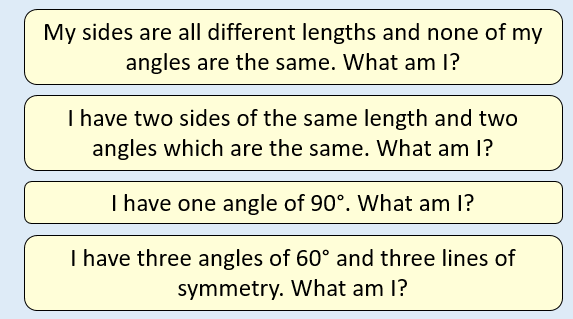 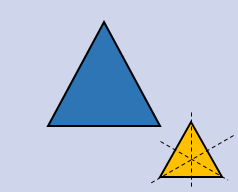 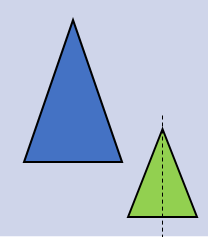 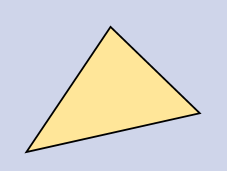 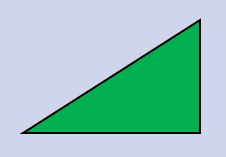 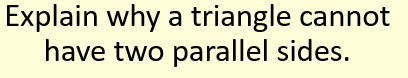 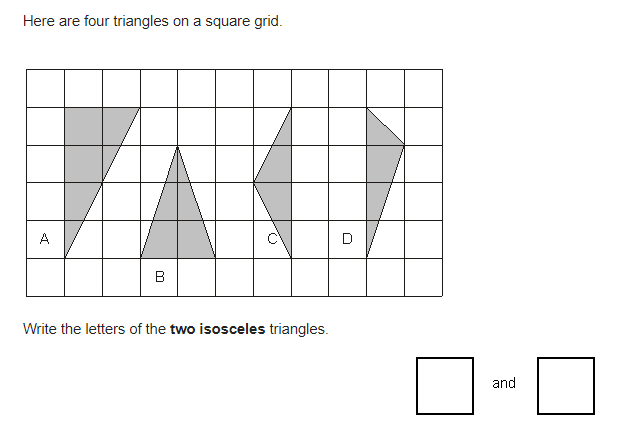 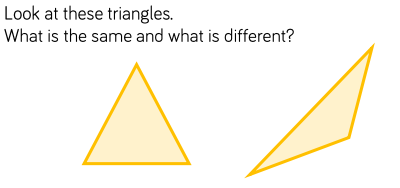 